проект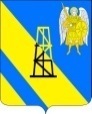 АДМИНИСТРАЦИЯ КИЕВСКОГО СЕЛЬСКОГО ПОСЕЛЕНИЯКРЫМСКОГО РАЙОНАПОСТАНОВЛЕНИЕ        от  _________________	                                                                                №  ______                                                            село КиевскоеО внесении изменений в постановление администрации Киевского сельского поселения Крымского района от 1 марта 2019 года № 31                  «О создании общественной комиссии для организации общественного обсуждения проекта муниципальной программы  «Формирование современной городской среды Киевского сельского поселения Крымского района на2018-2022 годы»В соответствии с Федеральным законом от 6 октября 2003 года №131-ФЗ «Об общих принципах организации местного самоуправления в Российской Федерации», в целях приведения нормативного правового акта в соответствие с действующим законодательством  п о с т а н о в л я ю:1. Внести в постановление администрации Киевского сельского поселения Крымского района от 1 марта 2019 года № 31  «О создании общественной комиссии для организации общественного обсуждения проекта муниципальной программы «Формирование современной городской среды Киевского сельского поселения Крымского района на 2018-2022 годы» следующие изменения:1) в наименовании и по тексту постановления словосочетание «на 2018-2022 годы» заменить словосочетанием «2018-2024 годы»;  2) приложение № 1 изложить в новой редакции (приложение 1);3) приложение № 2 изложить в новой редакции (приложение 2).2. Главному специалисту администрации Киевского сельского поселения Крымского района З.А.Гавриловой обнародовать настоящее постановление и разместить на официальном сайте администрации Киевского сельского поселения Крымского района в сети Интернет. 3. Контроль за выполнением настоящего постановления возложить на заместителя главы Киевского сельского поселения Крымского района В.Г.Пискун. 4. Постановление вступает в силу со дня обнародования.Глава Киевского сельского Поселения Крымского района                                                                   Б.С.ШатунПРИЛОЖЕНИЕ к постановлению администрацииКиевского сельского поселенияКрымского районаот ____________  №____Состав общественной комиссии для организации общественногообсуждения проектов создания современной городской среды Киевского сельского поселения Крымского района в 2018-2024 годахВ случае если член комиссии освобожден от занимаемой должности, то в состав комиссии включается вновь назначенное должностное лицо. При этом внесение изменений в состав комиссии не требуется. Изменение состава комиссии фиксируется протоколами заседаний комиссии.ПРИЛОЖЕНИЕ № 2к постановлению администрацииКиевского сельского поселенияКрымского районаот __________  №____Порядокорганизации деятельности общественной комиссиидля организации общественного обсуждения проектов создания современной городской среды Киевского сельского поселения Крымского района в 2018-2024 годахОбщественная комиссия создана для организации общественного обсуждения проекта муниципальной программы «Формирование современной городской среды Киевского сельского поселения Крымского района на 2018-2024 годы» (далее – проект программы), проведения комиссионной оценки предложений заинтересованных лиц, проведения рейтингового голосования, организации общественного обсуждения иных проектов создания современной городской среды и подведения его итогов в рамках Всероссийского конкурса лучших проектов создания комфортной городской среды (далее-Проекты), а также для осуществления контроля за реализацией программы (далее – общественная комиссия). Общественная комиссия в своей деятельности руководствуется федеральным законодательством, нормативными правовыми актами Краснодарского края и Киевского сельского поселения Крымского района.Общественная комиссия формируется из представителей администрации Киевского сельского поселения Крымского района, Совета Киевского сельского поселения Крымского района,  представителей политических партий и движений, общественных организаций в составе, указанном в Приложении №1 к настоящему постановлению.Общественная комиссия осуществляет свою деятельность в соответствии с настоящим порядком.Руководство общественной комиссией осуществляет председатель, а в его отсутствие заместитель председателя.Организацию подготовки и проведения заседания общественной комиссии осуществляет секретарь.Заседание общественной комиссии правомочно, если на заседании присутствует не менее 50 процентов от общего числа ее членов. Каждый член общественной комиссии имеет 1 голос. Члены общественной комиссии участвуют в заседаниях лично.Решения общественной комиссии принимаются простым большинством голосов членов общественной комиссии, принявших участие в ее заседании. При равенстве голосов голос председателя общественной комиссии является решающим.Решения общественной комиссии оформляются протоколом в день их принятия, который подписывают члены общественной комиссии, принявшие участие в заседании. Не допускается заполнение протокола карандашом и внесение в него исправлений. Протокол заседания ведет секретарь общественной комиссии. Указанный протокол составляется в 2 экземплярах, один из которых остается в общественной комиссии.Протоколы общественной комиссии подлежат размещению на официальном сайте администрации Киевского сельского поселения Крымского района в течение пяти рабочих дней со дня подписания и утверждения протокола.Для достижения цели, указанной в абзаце 1 настоящего Порядка, общественная комиссия осуществляет следующие функции:-Контроль за соблюдением сроков и порядка проведения общественного обсуждения, в том числе направление для размещения на официальном сайте администрации Киевского сельского поселения Крымского района:1) информации о сроке приема предложений по проекту программы, вынесенной на общественное обсуждение, и порядке их представления;2) информации о поступивших предложениях по проекту программы;3) информации о результатах проведения общественного обсуждения проекта программы, в том числе с учетом предложений заинтересованных лиц по дополнению адресного перечня дворовых территорий и адресного перечня муниципальных территорий общего пользования, на которых предлагается благоустройство;4) информации о результатах оценки заявок (ранжировании) для включения в адресный перечень дворовых территорий проекта программы;5) информации о формировании адресного перечня дворовых территорий и адресного перечня муниципальных территорий общего пользования по итогам общественного обсуждения и оценки заявок (ранжировании);6) утвержденной муниципальной программы «Формирование современной городской среды Киевского сельского поселения Крымского района на 2018-2024 годы».-Оценку предложений заинтересованных лиц по проекту программы.-Прием, рассмотрение и оценку заявок заинтересованных лиц на включение в адресный перечень дворовых территорий проекта программы, в соответствии с порядком, утвержденным нормативным правовым актом администрации Киевского сельского поселения Крымского района.-Организация и проведение процедуры рейтингового голосования по отбору общественных территорий. Осуществляет подведение итогов рейтингового голосования, а так же иные мероприятия, касающиеся проведения рейтингового голосования.-Организация общественного обсуждения Проектов, подведения его итогов и организация иных мероприятий для участия во Всероссийском конкурсе лучших проектов создания комфортной городской среды.-Контроль за реализацией муниципальной программы «Формирование современной городской среды Киевского сельского поселения Крымского района на 2018-2024 годы».Датой заседания общественной комиссии для формирования протокола оценки (ранжирования) заявок заинтересованных лиц на включение в адресный перечень дворовых территорий проекта программы назначается третий рабочий день, следующий за датой окончания срока приема заявок.Организационное, финансовое и техническое обеспечение деятельности общественной комиссии осуществляется администрацией Киевского сельского поселения Крымского района.Данилецкая Татьяна Ивановна  председатель ТОС №9 Киевского сельского поселения, председатель комиссии;Островская Раиса Савельевнапредседатель ТОС №1 Киевского сельского поселения, заместитель председателя комиссии;Начаркина Светлана Дмитриевнаспециалист 2 категории администрации      Киевского сельского поселения; секретарь комиссии.Члены комиссии:Члены комиссии:Пискун Виталий Геннадиевич          заместитель главы Киевского сельского поселения Крымского района;Родионова Галина Юрьевна   Отрощенко Сергей Алексеевич   ведущий специалист администрации Киевского   сельского поселения;председатель Совета Киевского сельского поселения Крымского района (по согласованию);Гладкина Наталья Михайловна  представитель многоквартирного дома на основании протокола общего собрания собственников помещений (по согласованию);Турчин Алексей Николаевич  председатель ТОС №3 Киевского сельского поселения;Задорожний Валерий Петрович Дементьев Владимир СвятославовичКонашина Елена НиколаевнаБарышников Никита Алексеевичпредседатель Совета ветеранов Киевского сельского поселения (по согласованию);руководитель МКУ «УЧСГЗ МО Крымский район» (по согласованию);председатель Крымской районной организации Краснодарской краевой общественной организации «Всероссийское общество инвалидов» (по согласованию);старший государственный инспектор группы дорожного надзора ОГИБДД Отдела МВД России по Крымскому району (по согласованию).